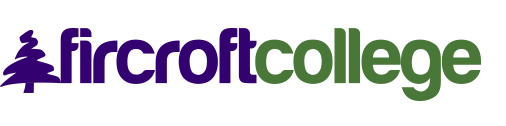 EQUAL OPPORTUNITIES MONITORINGJob Vacancy Applied For …………………………………………………………………………………………………………………………………Please be advised that this information is collected for equal opportunities monitoring purposes only and will be separated from the rest of your application on receipt.1.  Are you: 		Male 		Female 		Transgender 		Prefer not to say	 2.  What is your age group: 	Under 25          	        	25 to 29             	           30 to 34            					35 to 39		40 to 44 		45 to 49	 	50 to 54	          55 to 59		60 and over	        Prefer not to say 3.  Do you consider yourself to have a disability? (The Equality Act 2010 considers a person to be disabled if they have “a mental or physical impairment that has a substantial and long-term adverse effect on their ability to carry out normal day-to-day activities.”) 			Yes 			No 			Prefer not to say	4.  Please indicate which of these ethnic groups you consider you belong to: A. White						B. Mixed / multiple ethnic groups English/Welsh/Scottish/Northern Irish/British   	White and Black Caribbean 			Irish 							White and Black African 			Gypsy / Roma 	Traveller				White and Asian 				Any other White background			       	Any other Mixed /multiple ethnic background		C. Black / African / Caribbean / Black British 		D. Asian / Asian British African						  	 Indian							 Caribbean 					  	Pakistani					Any other Black/African/Caribbean background  	Bangladeshi 												Chinese 												Any other Asian background 			E. Other ethnic group Arab 						  	Any other ethnic group				F. Prefer not to say				  5.  What is your religion? No religion					  	Jewish						 Buddhist 					  	Muslim						Hindu 						  	Sikh						 Christian (incl.  Church of England, Catholic,	  	Any other religion, (please state):		 Protestant and all other Christian denominations) 	…………………………………………….. Prefer not to say				  6.  Which of the following options best describes your sexual orientation? Heterosexual or Straight 			  	Gay or Lesbian 					  Other 						  	Bisexual 					  Prefer not to say				  7. Do you have caring responsibilities? If yes, please tick all that apply.None                                                                                    Primary carer of a child/children (under 18)          Primary carer of disabled child/children                      Primary carer of disabled adult (18 and over)       Primary carer of older person             Secondary carer (another person carries out the main caring role)       Prefer not to say             